                                                                                Приложение                                                                                   к Постановлению Избирательной комиссии                                                                                  муниципального образования «город Екатеринбург»                                                                               от 08.06.2018 № 3/17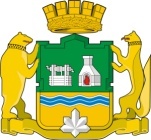 РОССИЙСКАЯ ФЕДЕРАЦИЯЕКАТЕРИНБУРГСКАЯ ГОРОДСКАЯ ДУМАШЕСТОЙ СОЗЫВзаседаниеПроектРЕШЕНИЕ № ____________ 2018 годаг. ЕкатеринбургО назначении выборов депутатов Екатеринбургской городской Думы седьмого созываВ соответствии с Федеральным законом от 12 июня 2002 года № 67-ФЗ «Об основных гарантиях избирательных прав и права на участие в референдуме граждан Российской Федерации», Избирательным кодексом Свердловской области, руководствуясь статьей 26 Устава муниципального образования «город Екатеринбург», Екатеринбургская городская ДумаРЕШИЛА:1. Назначить выборы депутатов Екатеринбургской городской Думы седьмого  созыва.	2. Днем голосования на выборах депутатов Екатеринбургской городской Думы седьмого созыва является 9 сентября 2018 года.	3. Настоящее Решение вступает в силу со дня его официального опубликования.	4. Опубликовать настоящее Решение в «Вестнике Екатеринбургской городской Думы», газете «Вечерний Екатеринбург», на официальном сайте Екатеринбургской городской Думы в информационно-телекоммуникационной сети «Интернет» (www.egd.ru) не позднее чем через пять дней со дня его принятия.	5. Направить настоящее Решение в Избирательную комиссию муниципального образования «город Екатеринбург».	6. Контроль исполнения настоящего Решения возложить на постоянную комиссию по местному самоуправлению, культурной и информационной политике и связям с общественностью (Шарапов А.Н.).Временно исполняющий полномочия Главы  Екатеринбурга –Председателя Екатеринбургскойгородской Думы								        В.Н. Тестов